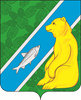 Глава городского поселения Андра						      О.В. ГончарукПриложение 2к постановлению администрации городского поселения Андраот _14 ноября_ 2016 № 516Состав комиссии по соблюдению требований к служебному поведению муниципальных служащих и урегулированию конфликта интересов в администрации городского поселения АндраПредседатель комиссии, заместитель главы администрации городского поселения Андра;Заместитель председателя комиссии, начальник организационно-правового отдела администрации городского поселения Андра;Секретарь комиссии, главный специалист организационно-правового отдела администрации городского поселения Андра;Члены комиссии:Начальник финансово-экономического отдела;Начальник отдела по управлению муниципальным имуществом и землеустройству;Инспектор военно-учетного стола  администрации городского поселения Андра;Специалист отдела по управлению муниципальным имуществом и землеустройству;Специалист по делопроизводству;Главный специалист финансово-экономического отдела.АДМИНИСТРАЦИЯГОРОДСКОГО ПОСЕЛЕНИЯ АНДРАОктябрьского районаХанты - Мансийского автономного округа – ЮгрыПОСТАНОВЛЕНИЕ                                         АДМИНИСТРАЦИЯГОРОДСКОГО ПОСЕЛЕНИЯ АНДРАОктябрьского районаХанты - Мансийского автономного округа – ЮгрыПОСТАНОВЛЕНИЕ                                         АДМИНИСТРАЦИЯГОРОДСКОГО ПОСЕЛЕНИЯ АНДРАОктябрьского районаХанты - Мансийского автономного округа – ЮгрыПОСТАНОВЛЕНИЕ                                         АДМИНИСТРАЦИЯГОРОДСКОГО ПОСЕЛЕНИЯ АНДРАОктябрьского районаХанты - Мансийского автономного округа – ЮгрыПОСТАНОВЛЕНИЕ                                         АДМИНИСТРАЦИЯГОРОДСКОГО ПОСЕЛЕНИЯ АНДРАОктябрьского районаХанты - Мансийского автономного округа – ЮгрыПОСТАНОВЛЕНИЕ                                         АДМИНИСТРАЦИЯГОРОДСКОГО ПОСЕЛЕНИЯ АНДРАОктябрьского районаХанты - Мансийского автономного округа – ЮгрыПОСТАНОВЛЕНИЕ                                         АДМИНИСТРАЦИЯГОРОДСКОГО ПОСЕЛЕНИЯ АНДРАОктябрьского районаХанты - Мансийского автономного округа – ЮгрыПОСТАНОВЛЕНИЕ                                         АДМИНИСТРАЦИЯГОРОДСКОГО ПОСЕЛЕНИЯ АНДРАОктябрьского районаХанты - Мансийского автономного округа – ЮгрыПОСТАНОВЛЕНИЕ                                         АДМИНИСТРАЦИЯГОРОДСКОГО ПОСЕЛЕНИЯ АНДРАОктябрьского районаХанты - Мансийского автономного округа – ЮгрыПОСТАНОВЛЕНИЕ                                         АДМИНИСТРАЦИЯГОРОДСКОГО ПОСЕЛЕНИЯ АНДРАОктябрьского районаХанты - Мансийского автономного округа – ЮгрыПОСТАНОВЛЕНИЕ                                         АДМИНИСТРАЦИЯГОРОДСКОГО ПОСЕЛЕНИЯ АНДРАОктябрьского районаХанты - Мансийского автономного округа – ЮгрыПОСТАНОВЛЕНИЕ                                         АДМИНИСТРАЦИЯГОРОДСКОГО ПОСЕЛЕНИЯ АНДРАОктябрьского районаХанты - Мансийского автономного округа – ЮгрыПОСТАНОВЛЕНИЕ                                         « 14»    ноября2016г.№516516п.г.т. Андрап.г.т. Андрап.г.т. Андрап.г.т. Андрап.г.т. Андрап.г.т. Андрап.г.т. Андрап.г.т. Андрап.г.т. Андрап.г.т. Андрап.г.т. Андрап.г.т. АндраО внесении изменения в постановление от 03.06.2015г № 63 «О комиссии по соблюдению требований к служебному поведению муниципальных служащих и урегулированию конфликта интересов в администрации городского поселения Андра» В соответствии с Федеральными законами от 02.03.2007 № 25-ФЗ «О муниципальной службе в Российской Федерации», от 25.12.2008 № 273-ФЗ «О противодействии коррупции», Указом Президента Российской Федерации от 01.07.2010 № 821 «О комиссиях по соблюдению требований к служебному поведению федеральных государственных служащих и урегулированию конфликта интересов», Законом Ханты-Мансийского автономного округа - Югры от 20.07.2007 № 113-оз «Об отдельных вопросах муниципальной службы в Ханты-Мансийском автономном округе – Югре», постановлением Губернатора Ханты-Мансийского автономного округа - Югры от 23.05.2011 № 79 «О комиссиях по соблюдению требований к служебному поведению государственных гражданских служащих Ханты-Мансийского автономного округа - Югры и урегулированию конфликта интересов», в связи с кадровыми изменениями, внести в постановление администрации городского поселения Андра от 03.06.2015 № 63 «О комиссии по соблюдению требований к служебному поведению муниципальных служащих и урегулированию конфликта интересов в администрации городского поселения Андра» (далее – постановление) следующие изменения:             1. Изложить Приложение 2 к постановлению от 03.06.2015г № 63 «О комиссии по соблюдению требований к служебному поведению муниципальных служащих и урегулированию конфликта интересов в администрации городского поселения Андра»   в новой редакции согласно приложению  к настоящему постановлению.          2. Обнародовать распоряжение посредством размещения на официальном сайте администрации муниципального образования городское поселение Андра (www.andra-mo.ru).Настоящее распоряжение вступает в силу с момента обнародования.Контроль за выполнением распоряжения оставляю за собой. О внесении изменения в постановление от 03.06.2015г № 63 «О комиссии по соблюдению требований к служебному поведению муниципальных служащих и урегулированию конфликта интересов в администрации городского поселения Андра» В соответствии с Федеральными законами от 02.03.2007 № 25-ФЗ «О муниципальной службе в Российской Федерации», от 25.12.2008 № 273-ФЗ «О противодействии коррупции», Указом Президента Российской Федерации от 01.07.2010 № 821 «О комиссиях по соблюдению требований к служебному поведению федеральных государственных служащих и урегулированию конфликта интересов», Законом Ханты-Мансийского автономного округа - Югры от 20.07.2007 № 113-оз «Об отдельных вопросах муниципальной службы в Ханты-Мансийском автономном округе – Югре», постановлением Губернатора Ханты-Мансийского автономного округа - Югры от 23.05.2011 № 79 «О комиссиях по соблюдению требований к служебному поведению государственных гражданских служащих Ханты-Мансийского автономного округа - Югры и урегулированию конфликта интересов», в связи с кадровыми изменениями, внести в постановление администрации городского поселения Андра от 03.06.2015 № 63 «О комиссии по соблюдению требований к служебному поведению муниципальных служащих и урегулированию конфликта интересов в администрации городского поселения Андра» (далее – постановление) следующие изменения:             1. Изложить Приложение 2 к постановлению от 03.06.2015г № 63 «О комиссии по соблюдению требований к служебному поведению муниципальных служащих и урегулированию конфликта интересов в администрации городского поселения Андра»   в новой редакции согласно приложению  к настоящему постановлению.          2. Обнародовать распоряжение посредством размещения на официальном сайте администрации муниципального образования городское поселение Андра (www.andra-mo.ru).Настоящее распоряжение вступает в силу с момента обнародования.Контроль за выполнением распоряжения оставляю за собой. О внесении изменения в постановление от 03.06.2015г № 63 «О комиссии по соблюдению требований к служебному поведению муниципальных служащих и урегулированию конфликта интересов в администрации городского поселения Андра» В соответствии с Федеральными законами от 02.03.2007 № 25-ФЗ «О муниципальной службе в Российской Федерации», от 25.12.2008 № 273-ФЗ «О противодействии коррупции», Указом Президента Российской Федерации от 01.07.2010 № 821 «О комиссиях по соблюдению требований к служебному поведению федеральных государственных служащих и урегулированию конфликта интересов», Законом Ханты-Мансийского автономного округа - Югры от 20.07.2007 № 113-оз «Об отдельных вопросах муниципальной службы в Ханты-Мансийском автономном округе – Югре», постановлением Губернатора Ханты-Мансийского автономного округа - Югры от 23.05.2011 № 79 «О комиссиях по соблюдению требований к служебному поведению государственных гражданских служащих Ханты-Мансийского автономного округа - Югры и урегулированию конфликта интересов», в связи с кадровыми изменениями, внести в постановление администрации городского поселения Андра от 03.06.2015 № 63 «О комиссии по соблюдению требований к служебному поведению муниципальных служащих и урегулированию конфликта интересов в администрации городского поселения Андра» (далее – постановление) следующие изменения:             1. Изложить Приложение 2 к постановлению от 03.06.2015г № 63 «О комиссии по соблюдению требований к служебному поведению муниципальных служащих и урегулированию конфликта интересов в администрации городского поселения Андра»   в новой редакции согласно приложению  к настоящему постановлению.          2. Обнародовать распоряжение посредством размещения на официальном сайте администрации муниципального образования городское поселение Андра (www.andra-mo.ru).Настоящее распоряжение вступает в силу с момента обнародования.Контроль за выполнением распоряжения оставляю за собой. О внесении изменения в постановление от 03.06.2015г № 63 «О комиссии по соблюдению требований к служебному поведению муниципальных служащих и урегулированию конфликта интересов в администрации городского поселения Андра» В соответствии с Федеральными законами от 02.03.2007 № 25-ФЗ «О муниципальной службе в Российской Федерации», от 25.12.2008 № 273-ФЗ «О противодействии коррупции», Указом Президента Российской Федерации от 01.07.2010 № 821 «О комиссиях по соблюдению требований к служебному поведению федеральных государственных служащих и урегулированию конфликта интересов», Законом Ханты-Мансийского автономного округа - Югры от 20.07.2007 № 113-оз «Об отдельных вопросах муниципальной службы в Ханты-Мансийском автономном округе – Югре», постановлением Губернатора Ханты-Мансийского автономного округа - Югры от 23.05.2011 № 79 «О комиссиях по соблюдению требований к служебному поведению государственных гражданских служащих Ханты-Мансийского автономного округа - Югры и урегулированию конфликта интересов», в связи с кадровыми изменениями, внести в постановление администрации городского поселения Андра от 03.06.2015 № 63 «О комиссии по соблюдению требований к служебному поведению муниципальных служащих и урегулированию конфликта интересов в администрации городского поселения Андра» (далее – постановление) следующие изменения:             1. Изложить Приложение 2 к постановлению от 03.06.2015г № 63 «О комиссии по соблюдению требований к служебному поведению муниципальных служащих и урегулированию конфликта интересов в администрации городского поселения Андра»   в новой редакции согласно приложению  к настоящему постановлению.          2. Обнародовать распоряжение посредством размещения на официальном сайте администрации муниципального образования городское поселение Андра (www.andra-mo.ru).Настоящее распоряжение вступает в силу с момента обнародования.Контроль за выполнением распоряжения оставляю за собой. О внесении изменения в постановление от 03.06.2015г № 63 «О комиссии по соблюдению требований к служебному поведению муниципальных служащих и урегулированию конфликта интересов в администрации городского поселения Андра» В соответствии с Федеральными законами от 02.03.2007 № 25-ФЗ «О муниципальной службе в Российской Федерации», от 25.12.2008 № 273-ФЗ «О противодействии коррупции», Указом Президента Российской Федерации от 01.07.2010 № 821 «О комиссиях по соблюдению требований к служебному поведению федеральных государственных служащих и урегулированию конфликта интересов», Законом Ханты-Мансийского автономного округа - Югры от 20.07.2007 № 113-оз «Об отдельных вопросах муниципальной службы в Ханты-Мансийском автономном округе – Югре», постановлением Губернатора Ханты-Мансийского автономного округа - Югры от 23.05.2011 № 79 «О комиссиях по соблюдению требований к служебному поведению государственных гражданских служащих Ханты-Мансийского автономного округа - Югры и урегулированию конфликта интересов», в связи с кадровыми изменениями, внести в постановление администрации городского поселения Андра от 03.06.2015 № 63 «О комиссии по соблюдению требований к служебному поведению муниципальных служащих и урегулированию конфликта интересов в администрации городского поселения Андра» (далее – постановление) следующие изменения:             1. Изложить Приложение 2 к постановлению от 03.06.2015г № 63 «О комиссии по соблюдению требований к служебному поведению муниципальных служащих и урегулированию конфликта интересов в администрации городского поселения Андра»   в новой редакции согласно приложению  к настоящему постановлению.          2. Обнародовать распоряжение посредством размещения на официальном сайте администрации муниципального образования городское поселение Андра (www.andra-mo.ru).Настоящее распоряжение вступает в силу с момента обнародования.Контроль за выполнением распоряжения оставляю за собой. О внесении изменения в постановление от 03.06.2015г № 63 «О комиссии по соблюдению требований к служебному поведению муниципальных служащих и урегулированию конфликта интересов в администрации городского поселения Андра» В соответствии с Федеральными законами от 02.03.2007 № 25-ФЗ «О муниципальной службе в Российской Федерации», от 25.12.2008 № 273-ФЗ «О противодействии коррупции», Указом Президента Российской Федерации от 01.07.2010 № 821 «О комиссиях по соблюдению требований к служебному поведению федеральных государственных служащих и урегулированию конфликта интересов», Законом Ханты-Мансийского автономного округа - Югры от 20.07.2007 № 113-оз «Об отдельных вопросах муниципальной службы в Ханты-Мансийском автономном округе – Югре», постановлением Губернатора Ханты-Мансийского автономного округа - Югры от 23.05.2011 № 79 «О комиссиях по соблюдению требований к служебному поведению государственных гражданских служащих Ханты-Мансийского автономного округа - Югры и урегулированию конфликта интересов», в связи с кадровыми изменениями, внести в постановление администрации городского поселения Андра от 03.06.2015 № 63 «О комиссии по соблюдению требований к служебному поведению муниципальных служащих и урегулированию конфликта интересов в администрации городского поселения Андра» (далее – постановление) следующие изменения:             1. Изложить Приложение 2 к постановлению от 03.06.2015г № 63 «О комиссии по соблюдению требований к служебному поведению муниципальных служащих и урегулированию конфликта интересов в администрации городского поселения Андра»   в новой редакции согласно приложению  к настоящему постановлению.          2. Обнародовать распоряжение посредством размещения на официальном сайте администрации муниципального образования городское поселение Андра (www.andra-mo.ru).Настоящее распоряжение вступает в силу с момента обнародования.Контроль за выполнением распоряжения оставляю за собой. О внесении изменения в постановление от 03.06.2015г № 63 «О комиссии по соблюдению требований к служебному поведению муниципальных служащих и урегулированию конфликта интересов в администрации городского поселения Андра» В соответствии с Федеральными законами от 02.03.2007 № 25-ФЗ «О муниципальной службе в Российской Федерации», от 25.12.2008 № 273-ФЗ «О противодействии коррупции», Указом Президента Российской Федерации от 01.07.2010 № 821 «О комиссиях по соблюдению требований к служебному поведению федеральных государственных служащих и урегулированию конфликта интересов», Законом Ханты-Мансийского автономного округа - Югры от 20.07.2007 № 113-оз «Об отдельных вопросах муниципальной службы в Ханты-Мансийском автономном округе – Югре», постановлением Губернатора Ханты-Мансийского автономного округа - Югры от 23.05.2011 № 79 «О комиссиях по соблюдению требований к служебному поведению государственных гражданских служащих Ханты-Мансийского автономного округа - Югры и урегулированию конфликта интересов», в связи с кадровыми изменениями, внести в постановление администрации городского поселения Андра от 03.06.2015 № 63 «О комиссии по соблюдению требований к служебному поведению муниципальных служащих и урегулированию конфликта интересов в администрации городского поселения Андра» (далее – постановление) следующие изменения:             1. Изложить Приложение 2 к постановлению от 03.06.2015г № 63 «О комиссии по соблюдению требований к служебному поведению муниципальных служащих и урегулированию конфликта интересов в администрации городского поселения Андра»   в новой редакции согласно приложению  к настоящему постановлению.          2. Обнародовать распоряжение посредством размещения на официальном сайте администрации муниципального образования городское поселение Андра (www.andra-mo.ru).Настоящее распоряжение вступает в силу с момента обнародования.Контроль за выполнением распоряжения оставляю за собой. О внесении изменения в постановление от 03.06.2015г № 63 «О комиссии по соблюдению требований к служебному поведению муниципальных служащих и урегулированию конфликта интересов в администрации городского поселения Андра» В соответствии с Федеральными законами от 02.03.2007 № 25-ФЗ «О муниципальной службе в Российской Федерации», от 25.12.2008 № 273-ФЗ «О противодействии коррупции», Указом Президента Российской Федерации от 01.07.2010 № 821 «О комиссиях по соблюдению требований к служебному поведению федеральных государственных служащих и урегулированию конфликта интересов», Законом Ханты-Мансийского автономного округа - Югры от 20.07.2007 № 113-оз «Об отдельных вопросах муниципальной службы в Ханты-Мансийском автономном округе – Югре», постановлением Губернатора Ханты-Мансийского автономного округа - Югры от 23.05.2011 № 79 «О комиссиях по соблюдению требований к служебному поведению государственных гражданских служащих Ханты-Мансийского автономного округа - Югры и урегулированию конфликта интересов», в связи с кадровыми изменениями, внести в постановление администрации городского поселения Андра от 03.06.2015 № 63 «О комиссии по соблюдению требований к служебному поведению муниципальных служащих и урегулированию конфликта интересов в администрации городского поселения Андра» (далее – постановление) следующие изменения:             1. Изложить Приложение 2 к постановлению от 03.06.2015г № 63 «О комиссии по соблюдению требований к служебному поведению муниципальных служащих и урегулированию конфликта интересов в администрации городского поселения Андра»   в новой редакции согласно приложению  к настоящему постановлению.          2. Обнародовать распоряжение посредством размещения на официальном сайте администрации муниципального образования городское поселение Андра (www.andra-mo.ru).Настоящее распоряжение вступает в силу с момента обнародования.Контроль за выполнением распоряжения оставляю за собой. О внесении изменения в постановление от 03.06.2015г № 63 «О комиссии по соблюдению требований к служебному поведению муниципальных служащих и урегулированию конфликта интересов в администрации городского поселения Андра» В соответствии с Федеральными законами от 02.03.2007 № 25-ФЗ «О муниципальной службе в Российской Федерации», от 25.12.2008 № 273-ФЗ «О противодействии коррупции», Указом Президента Российской Федерации от 01.07.2010 № 821 «О комиссиях по соблюдению требований к служебному поведению федеральных государственных служащих и урегулированию конфликта интересов», Законом Ханты-Мансийского автономного округа - Югры от 20.07.2007 № 113-оз «Об отдельных вопросах муниципальной службы в Ханты-Мансийском автономном округе – Югре», постановлением Губернатора Ханты-Мансийского автономного округа - Югры от 23.05.2011 № 79 «О комиссиях по соблюдению требований к служебному поведению государственных гражданских служащих Ханты-Мансийского автономного округа - Югры и урегулированию конфликта интересов», в связи с кадровыми изменениями, внести в постановление администрации городского поселения Андра от 03.06.2015 № 63 «О комиссии по соблюдению требований к служебному поведению муниципальных служащих и урегулированию конфликта интересов в администрации городского поселения Андра» (далее – постановление) следующие изменения:             1. Изложить Приложение 2 к постановлению от 03.06.2015г № 63 «О комиссии по соблюдению требований к служебному поведению муниципальных служащих и урегулированию конфликта интересов в администрации городского поселения Андра»   в новой редакции согласно приложению  к настоящему постановлению.          2. Обнародовать распоряжение посредством размещения на официальном сайте администрации муниципального образования городское поселение Андра (www.andra-mo.ru).Настоящее распоряжение вступает в силу с момента обнародования.Контроль за выполнением распоряжения оставляю за собой. О внесении изменения в постановление от 03.06.2015г № 63 «О комиссии по соблюдению требований к служебному поведению муниципальных служащих и урегулированию конфликта интересов в администрации городского поселения Андра» В соответствии с Федеральными законами от 02.03.2007 № 25-ФЗ «О муниципальной службе в Российской Федерации», от 25.12.2008 № 273-ФЗ «О противодействии коррупции», Указом Президента Российской Федерации от 01.07.2010 № 821 «О комиссиях по соблюдению требований к служебному поведению федеральных государственных служащих и урегулированию конфликта интересов», Законом Ханты-Мансийского автономного округа - Югры от 20.07.2007 № 113-оз «Об отдельных вопросах муниципальной службы в Ханты-Мансийском автономном округе – Югре», постановлением Губернатора Ханты-Мансийского автономного округа - Югры от 23.05.2011 № 79 «О комиссиях по соблюдению требований к служебному поведению государственных гражданских служащих Ханты-Мансийского автономного округа - Югры и урегулированию конфликта интересов», в связи с кадровыми изменениями, внести в постановление администрации городского поселения Андра от 03.06.2015 № 63 «О комиссии по соблюдению требований к служебному поведению муниципальных служащих и урегулированию конфликта интересов в администрации городского поселения Андра» (далее – постановление) следующие изменения:             1. Изложить Приложение 2 к постановлению от 03.06.2015г № 63 «О комиссии по соблюдению требований к служебному поведению муниципальных служащих и урегулированию конфликта интересов в администрации городского поселения Андра»   в новой редакции согласно приложению  к настоящему постановлению.          2. Обнародовать распоряжение посредством размещения на официальном сайте администрации муниципального образования городское поселение Андра (www.andra-mo.ru).Настоящее распоряжение вступает в силу с момента обнародования.Контроль за выполнением распоряжения оставляю за собой. О внесении изменения в постановление от 03.06.2015г № 63 «О комиссии по соблюдению требований к служебному поведению муниципальных служащих и урегулированию конфликта интересов в администрации городского поселения Андра» В соответствии с Федеральными законами от 02.03.2007 № 25-ФЗ «О муниципальной службе в Российской Федерации», от 25.12.2008 № 273-ФЗ «О противодействии коррупции», Указом Президента Российской Федерации от 01.07.2010 № 821 «О комиссиях по соблюдению требований к служебному поведению федеральных государственных служащих и урегулированию конфликта интересов», Законом Ханты-Мансийского автономного округа - Югры от 20.07.2007 № 113-оз «Об отдельных вопросах муниципальной службы в Ханты-Мансийском автономном округе – Югре», постановлением Губернатора Ханты-Мансийского автономного округа - Югры от 23.05.2011 № 79 «О комиссиях по соблюдению требований к служебному поведению государственных гражданских служащих Ханты-Мансийского автономного округа - Югры и урегулированию конфликта интересов», в связи с кадровыми изменениями, внести в постановление администрации городского поселения Андра от 03.06.2015 № 63 «О комиссии по соблюдению требований к служебному поведению муниципальных служащих и урегулированию конфликта интересов в администрации городского поселения Андра» (далее – постановление) следующие изменения:             1. Изложить Приложение 2 к постановлению от 03.06.2015г № 63 «О комиссии по соблюдению требований к служебному поведению муниципальных служащих и урегулированию конфликта интересов в администрации городского поселения Андра»   в новой редакции согласно приложению  к настоящему постановлению.          2. Обнародовать распоряжение посредством размещения на официальном сайте администрации муниципального образования городское поселение Андра (www.andra-mo.ru).Настоящее распоряжение вступает в силу с момента обнародования.Контроль за выполнением распоряжения оставляю за собой. 